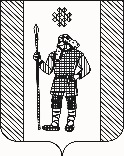 П Р И К А Значальника МУ «управлениЕ образованияадминистрации КУДЫМКАРСКОГО МУНИЦИПАЛЬНОГО РАЙОНА»
ПЕРМСКОГО КРАЯ	16.08.2017							         № 129/1Об утверждении плана реализации краевого проекта «Читаем вместе» в образовательных организациях, реализующих образовательную программу дошкольного образования, Кудымкарского муниципального района на 2017 -2018 учебный год.В целях модернизации положений Федерального закона от 29 декабря 2012 года № 273 – ФЗ «Об образовании в Российской Федерации» в части модернизации содержания дошкольного образования, с целью повышения роли чтения в современном обществе и возрождения традиции семейного чтения ПРИКАЗЫВАЮ: 1. Утвердить прилагаемый план реализации проекта «Читаем вместе» в образовательных организациях, реализующих образовательную программу дошкольного образования, Кудымкарского муниципального района на 2017 -2018 учебный год.2. Контроль за исполнением приказа возложить на Коньшину Г.Г., главного специалиста по дошкольному образованию.Начальник управления образования				     Г. И. МальцевПриложение к приказу начальника МУ «Управление образованияадминистрации Кудымкарскогомуниципального района»от 16.08.2017 № 129/1План реализации краевого проекта «Читаем вместе» в образовательных организациях, реализующих образовательную программу дошкольного образования, Кудымкарского муниципального района на 2017 -2018 учебный год.N/nНаименование мероприятий СрокиОтветственные1.Организационно-методическое обеспечение реализации проекта.1.1.Доведение до руководителей ДОО приказ Министерства образования и науки от 19.06.2017 № СЭД -26-01-06-654 «О реализации краевого проекта «Читаем вместе».июль 2017 годаКоньшина Г.Г.1.2Издание приказа начальника Управления образования «О реализации проекта «Читаем вместе» в образовательных организациях, реализующих образовательную программу дошкольного образования, Кудымкарского муниципального района на 2017 -2018 учебный год.август 2017 г.Коньшина Г.Г.1.3.Методические рекомендации по реализации проекта «Читаем вместе».Август 2017 г.Коньшина Г.Г.1.4.Обработка сводных данных по анкетированию родителей (законных представителей) до 01.08. 2017г.Коньшина Г.Г.1.5.Обработка сводных данных ДОО по выявлению у родителей отношения к чтению с детьми, выявление семей к участию в проекте и представление обработанных данных в МО и науки.до 05.08.2017 г.Коньшина Г.Г.1.6.Обработка отчётных данных руководителей ДОО об алгоритме действий по реализации проекта и сводных данных по участию семей в проектеАвгуст 2017 г.Коньшина Г.Г.1.7.Составление проектов педагогическими коллективами ДООАвгуст – сентябрь 2017 г.Руководители ДОО1.8.Методические рекомендации по написанию проекта «Читаем вместе»сентябрь 2017Коньшина Г.Г.1.9.Создание мобильных библиотек в ДОО, включая технологию bookcrossing. Август- сентябрь 2017 г.Руководители ДОО, педагоги1.10.Создание предметной среды для развития ребёнка. Пополнение и обновление.сентябрь 2017 г.В течении годаРуководители ДОО, педагоги2.Информационное обеспечение реализации проекта.2.1.Информирование родителей о реализации проекта.Июль-август 2017 г.Руководители ОО2.2.Выпуск буклетов, проведение консультаций для родителей.август2017г.Руководители, педагоги ДОО2.3.Размещение информации на сайте УО, на сайте ДОО.Август 2017г.Коньшина Г.Г.,Руководители ДОО2.4.Трансляция в средствах массовой информации об интересных, содержательных мероприятиях по реализации проекта «Читаем вместе».В течение годКоньшина Г.Г.,Руководители ДОО3.Перечень обязательных мероприятий в ходе реализации проекта.3.1.Акция «Оnline чтение-Чтение» - («Урок вежливости от С. Я. Маршака)03.11.2017Руководители ДОО3.2.Акция «Светлячок» (Единый родительский день по ФГОС) организовать вечернее совместное чтение, поставив на подоконник осветительный прибор, в Пермском крае горят в домах литературные огоньки.04.-15.2017Руководители ДОО3.3.Флешмоб «Шагал один чудак», посвящённый 90 - летию пермского писателя JL И. Кузьмина06.01.2018Руководители ДОО3.4.Акция «От Пушкина до Пушкина» - (Пушкинский день - день русского языка)21.02.2018Руководители ДОО4.Мониторинг реализации проекта4.1.Промежуточный мониторинг, включая родителей (законных представителей) и детей. 07.12.2017Руководители ДОО4.2.Обработка данных мониторинга11.12.2017Коньшина Г.Г.4.3.Итоговый мониторингдо 15.05.2018Руководители ДОО4.4.Обработка данных мониторинга ДОО18.05.2017Коньшина Г.Г.